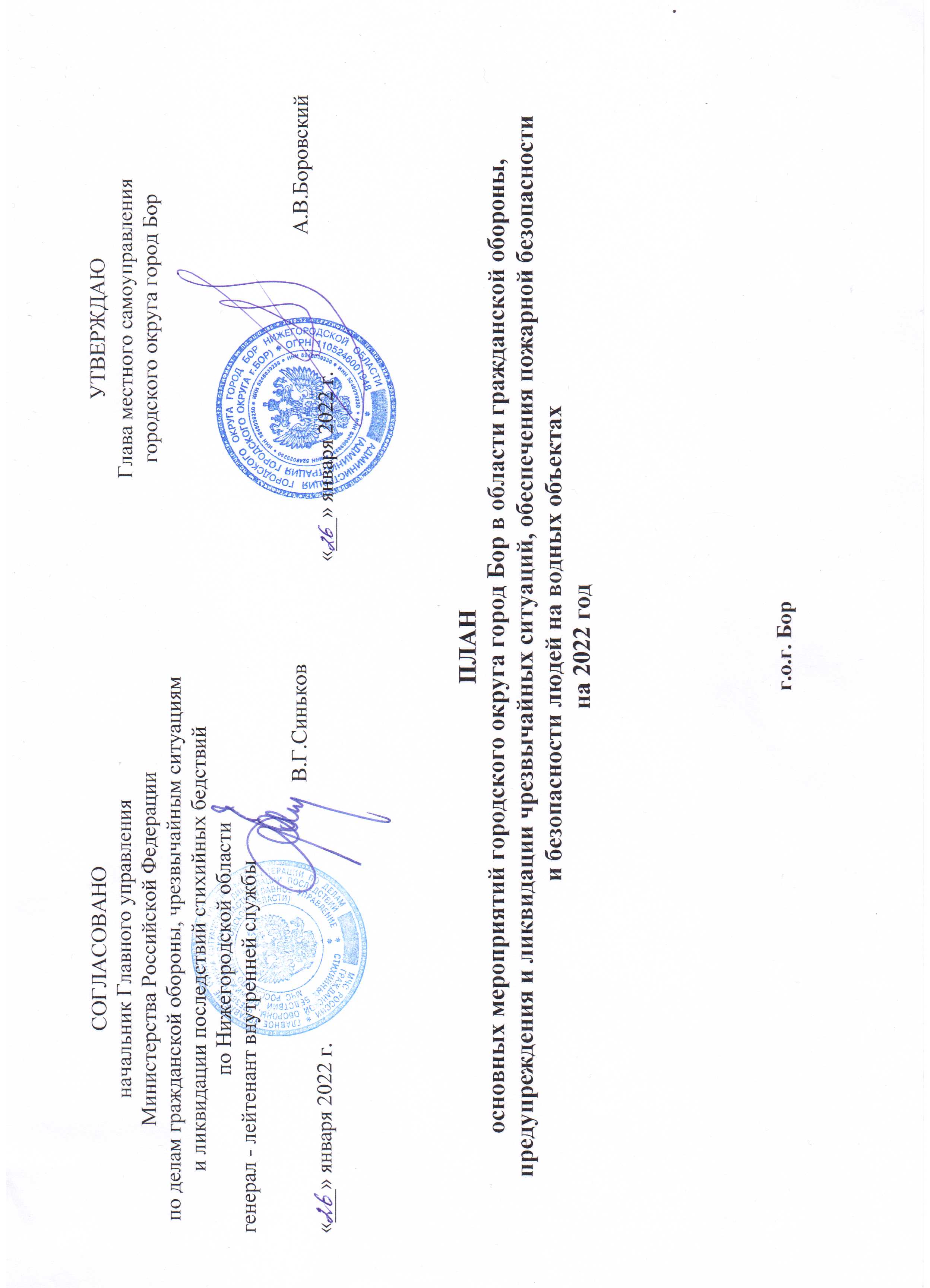  Начальник МКУ «Управление по делам ГО и ЧС городского округа город Бор Нижегородской области» - заместитель председателя КЧС и ОПБ городского округагород Бор Нижегородской области                                                                                                                           Е.Н.Дорощенко«___»______________ ______г.№п/пНаименование мероприятийСрокисполненияИсполнители,соисполнителиПривлекаемые силы и средстваПримечаниеПримечаниеМероприятия Комплексного плана основных мероприятий МЧС России на 2022 год, в части касающейся городского округа город БорМероприятия Комплексного плана основных мероприятий МЧС России на 2022 год, в части касающейся городского округа город БорМероприятия Комплексного плана основных мероприятий МЧС России на 2022 год, в части касающейся городского округа город БорМероприятия Комплексного плана основных мероприятий МЧС России на 2022 год, в части касающейся городского округа город БорМероприятия Комплексного плана основных мероприятий МЧС России на 2022 год, в части касающейся городского округа город БорМероприятия Комплексного плана основных мероприятий МЧС России на 2022 год, в части касающейся городского округа город БорУчастие в заседании коллегии МЧС России по подведению итогов деятельности МЧС России за 2021 год и постановке задач на 2022 год16 февраляАД,СП ЦА МЧС России, ФГБУ ВНИИ ГОЧС (ФЦ)Администрация г.о.г.Бор, МКУ УГОЧС г.о.г.БорУчастие в командно-штабном учении с органами управления и силами МЧС России и единой государственной системы предупреждения и ликвидации чрезвычайных ситуаций по отработке вопросов ликвидации чрезвычайных ситуаций, возникающих в результате природных пожаров, защиты населенных пунктов, объектов экономики и социальной инфраструктуры от лесных пожаров, а также безаварийного пропуска весеннего половодья в 2022 годумартДОУ,СП ЦА МЧС РоссииАдминистрация г.о.г.Бор, МКУ УГОЧС г.о.г.БорУчастие во Всероссийских открытых уроков по основам безопасности жизнедеятельности в субъектах Российской Федерациимарт - октябрьДГОАдминистрация г.о.г.Бор, МКУ УГОЧС г.о.г.Бор, УОиМП г.о.г.БорУчастие во Всероссийской акции «Мои безопасные каникулы»июньДГОАдминистрация г.о.г.Бор, МКУ УГОЧС г.о.г.Бор, УОиМП г.о.г.БорУчастие в штабной тренировке по гражданской обороне с практическим выполнением задач гражданской обороны в федеральных органах исполнительной власти и на территории субъектов Российской ФедерацииоктябрьДГОАдминистрация г.о.г.Бор, МКУ УГОЧС г.о.г.БорУчастие в смотре-конкурсе на лучшее защитное сооружение гражданской обороны и подведение итогов смотра-конкурсав течение годаДГОАдминистрация г.о.г.Бор, МКУ УГОЧС г.о.г.Бор, объекты экономики г.о.г.Бор, имеющие защитные сооруженияМероприятия, проводимые Главным управлением МЧС России по Нижегородской области в части касающихсягородского округа город Бор в рамках ПФОМероприятия, проводимые Главным управлением МЧС России по Нижегородской области в части касающихсягородского округа город Бор в рамках ПФОМероприятия, проводимые Главным управлением МЧС России по Нижегородской области в части касающихсягородского округа город Бор в рамках ПФОМероприятия, проводимые Главным управлением МЧС России по Нижегородской области в части касающихсягородского округа город Бор в рамках ПФОМероприятия, проводимые Главным управлением МЧС России по Нижегородской области в части касающихсягородского округа город Бор в рамках ПФОМероприятия, проводимые Главным управлением МЧС России по Нижегородской области в части касающихсягородского округа город Бор в рамках ПФОМероприятия, проводимые Главным управлением МЧС России по Нижегородской области в части касающихсягородского округа город Бор в рамках ПФОУчастие в штабной тренировке по отработке вопросов ликвидации чрезвычайных ситуаций, характерных на территории Нижегородской областиянварьУОР, ОВ и КД ТО,ГУ МЧС России по НООМСУСилы звена ТП РСЧС г.о.г.БорУчастие в штабной тренировке по отработке вопросов, связанных с обеспечением безаварийного пропуска весеннего половодья, а также с защитой 
населенных пунктов, объектов экономики и социальной инфраструктуры от природных пожаровмартУОР, ОВ и КД ТО,ГУ МЧС России по субъектам РФ ПФООрганы управления, силы и средства ГО области и звена ТП РСЧС г.о.г.БорУчастие в командно-штабном учении по отработке вопросов ликвидации чрезвычайных ситуаций, связанных с ликвидацией последствий прохождения комплекса опасных (неблагоприятных) метеорологических явлений и нарушений в работе объектов электроэнергетики и жилищно-коммунального хозяйства, а также чрезвычайных ситуаций, характерных для субъектов Российской ФедерациисентябрьУОР, ОВ и КД ТО,ГУ МЧС России по субъектам РФ ПФООрганы управления, силы и средства ГО области и звена ТП РСЧС г.о.г.БорУчастие в смотр-конкурcе на звание «Лучшая добровольная пожарная команда»сентябрьУОР, ОВ и КД ТО,ГУ МЧС России по субъектам РФ ПФОАдминистрация г.о.г.Бор, МКУ УГОЧС г.о.г.Бор, ДПКУчастие в смотр-конкурcе на звание «Лучший добровольный пожарный»сентябрьУОР, ОВ и КД ТО,ГУ МЧС России по субъектам РФ ПФОАдминистрация г.о.г.Бор, МКУ УГОЧС г.о.г.Бор, ДПКУчастие в смотр-конкурcе на лучшее содержание защитных сооружений гражданской обороны в субъектах Российской Федерации, муниципальных образованиях и организацияхоктябрьУОР, ОВ и КД ТО,ГУ МЧС России по субъектам РФ ПФО Администрация г.о.г.Бор, МКУ УГОЧС г.о.г.БорУчастие в организации работы в паводкоопасный период на территории Приволжского федерального округаI-II кварталУОР, ОВ и КД ТО ЕДДС г.о.г.БорУчастие в организации работы в пожароопасный период на территории Приволжского федерального округаII-III кварталУОР, ОВ и КД ТО Администрация г.о.г.Бор, МКУ УГОЧС г.о.г.БорУчастие в мероприятиях, проводимых федеральными органами исполнительной власти и организациями Российской Федерации по планам органов исполнительной власти и организаций РФУОР, ОВ и КД ТО Администрация г.о.г.Бор, МКУ УГОЧС г.о.г.БорУчастие в заседании Межведомственной комиссии по вопросам защиты населения и территорий от чрезвычайных ситуаций и обеспечения пожарной безопасности при полномочном представителе Президента Российской Федерации в Приволжском федеральном округе, в том числе выездныхпо плану Председателя Межведомственной комиссииУОР, ОВ и КД ТО,ГУ МЧС России по субъектам РФ ПФОГлава администрации г.о.г.БорУчастие в оперативном реагировании на крупные пожары и чрезвычайные ситуациипо решению НГУУОР, ОВ и КД ТО, структурные подразделенияГУ Глава администрации г.о.г.Бор, ЕДДС г.о.г.БорУчастие в учебно-методических сборах по подведению итогов деятельности территориальных подсистем РСЧС субъектов Российской Федерации Приволжского федерального округа, выполнению мероприятий гражданской обороны в 2022 году и постановке задач на 2023 годпо решению НГУНГУ, ЗНГУ, УОР, ОВ и КД ТОГлава администрации г.о.г.Бор,начальник МКУ УГОЧС г.о.г.БорУчастие в мероприятиях оперативной подготовки (командно-штабные учения, тренировки), проводимых ЦА МЧС Россиипо решению МЧС РоссииУОР, ОВ и КД ТО,ГУ МЧС России по субъектам РФ ПФОАдминистрация г.о.г.Бор, МКУ УГОЧС г.о.г.БорУчастие во Всероссийских и межрегиональных соревнованиях по пожарно-спасательному спортупо решению МЧС РоссииУОР, ОВ и КД ТО,ГУ МЧС России по субъектам РФ ПФОАдминистрация г.о.г.Бор, МКУ УГОЧС г.о.г.БорIII. Мероприятия, проводимые Правительством Нижегородской области в части касающейсягородского округа город БорIII. Мероприятия, проводимые Правительством Нижегородской области в части касающейсягородского округа город БорIII. Мероприятия, проводимые Правительством Нижегородской области в части касающейсягородского округа город БорIII. Мероприятия, проводимые Правительством Нижегородской области в части касающейсягородского округа город БорIII. Мероприятия, проводимые Правительством Нижегородской области в части касающейсягородского округа город БорIII. Мероприятия, проводимые Правительством Нижегородской области в части касающейсягородского округа город БорIII. Мероприятия, проводимые Правительством Нижегородской области в части касающейсягородского округа город Бор3.1. Основные мероприятия в области гражданской обороны, предупреждения и ликвидации чрезвычайных ситуаций,обеспечения пожарной безопасности и безопасности людей на водных объектах3.1. Основные мероприятия в области гражданской обороны, предупреждения и ликвидации чрезвычайных ситуаций,обеспечения пожарной безопасности и безопасности людей на водных объектах3.1. Основные мероприятия в области гражданской обороны, предупреждения и ликвидации чрезвычайных ситуаций,обеспечения пожарной безопасности и безопасности людей на водных объектах3.1. Основные мероприятия в области гражданской обороны, предупреждения и ликвидации чрезвычайных ситуаций,обеспечения пожарной безопасности и безопасности людей на водных объектах3.1. Основные мероприятия в области гражданской обороны, предупреждения и ликвидации чрезвычайных ситуаций,обеспечения пожарной безопасности и безопасности людей на водных объектах3.1. Основные мероприятия в области гражданской обороны, предупреждения и ликвидации чрезвычайных ситуаций,обеспечения пожарной безопасности и безопасности людей на водных объектах3.1. Основные мероприятия в области гражданской обороны, предупреждения и ликвидации чрезвычайных ситуаций,обеспечения пожарной безопасности и безопасности людей на водных объектахУчастие в заседаниях КЧС и ОПБ НО: 1. Об итогах деятельности территориальной подсистемы Нижегородской области единой государственной системы предупреждения и ликвидации чрезвычайных ситуаций, выполнения мероприятий гражданской обороны в 2021 году и постановке задач на 2022 годянварьГУ МЧС России по НО, ДРБ НО, ОИВ НО, ОМСУГлава администрации г.о.г.Бор, начальник МКУ УГОЧС г.о.г.Бор1. Об итогах проведения сезонной пожарно-профилактической операции «Жильё» и реализации «Дорожных карт» по проведению профилактической работы, направленной на предупреждение пожаров на период 2020-2022 гг.2. Выполнение требований пожарной безопасности по размещению подразделений пожарной охраны в поселениях и городских округах Нижегородской области3. Об итогах подготовки населения в области гражданской обороны, защиты от чрезвычайных ситуаций природного и техногенного характера в 2021 году и задачах на 2022 год4. О состоянии работы по созданию в Нижегородской области резервов материальных ресурсов для ликвидации чрезвычайных ситуаций и запасов гражданской обороны5. О выполнении полномочий по созданию муниципальных систем оповещения органами местного самоуправления г. о. г. Арзамас и Арзамасского муниципального района6. Об итогах работы по созданию резервов материальных ресурсов для ликвидации чрезвычайных ситуаций, переработке паспортов безопасности территорий и планов действий по предупреждению и ликвидации чрезвычайных ситуацийфевральПредседатель КЧС и ОПБ НО,ГУ МЧС России по НО,члены КЧС и ОПБ НО, ДРБ НО,Минпром НО, Минстрой НО, Минсельхоз НО,МинЖКХ НО,ОМСУ г.о. г. Арзамас и Арзамасского муниципального района,ОМСУ1. О готовности к безаварийному пропуску весеннего половодья и дополнительных мерах в области защиты населения и территорий от чрезвычайных ситуаций в период прохождения весеннего половодья 2022 года2. О подготовке объектов и населённых пунктов Нижегородской области к весенне - летнему пожароопасному периоду 2022 года и утверждении Плана предупреждения и ликвидации чрезвычайных ситуаций, вызванных природными пожарами на территории Нижегородской области в 2022 году3. Об организации эксплуатации и развития «Системы-112» на территории Нижегородской областимартПредседательКЧС и ОПБ НО,члены КЧС и ОПБ НО,ДРБ НО, ГУ МЧС России по НО, ОМСУ,Минэко НО,Министерство ЛХ НО, Мининформ НО,ФГБУ «ВВУГМС»,ОМСУГлава администрации г.о.г.Бор, начальник МКУ УГОЧС г.о.г.Бор1. О мерах по сохранению фонда защитных сооружений гражданской обороны2. Об итогах выполнения мероприятий по обеспечению безопасности людей на водных объектах в зимний период 2021-2022 годов3. Прогноз развития пожароопасной обстановки в весенне - летний период 2022 года4. Об организации деятельности и развитии ЕДДС муниципальных образований Нижегородской области5. Об утверждении Плана Нижегородской области по организации надзорно - профилактических и оперативно-тактических мероприятий по защите населённых пунктов, подверженных угрозе лесных и ландшафтных пожаров на 2022 годапрельПредседательКЧС и ОПБ НО,члены КЧС и ОПБ НО,ДРБ НО, ГУ МЧС России по НО, ОМСУ,Минимущ НО,ФГБУ «ВВ УГМС»Глава администрации г.о.г.Бор, начальник МКУ УГОЧС г.о.г.Бор1. О проведении мероприятий по обеспечению безопасности людей на водных объектах в период купального сезона 2022 года2. Об итогах подготовки к весенне-летнему пожароопасному периоду 2022 года и паспортизации территорий населенных пунктов Нижегородской области. Об итогах подготовки к весенне - летнему пожароопасному периоду 2022 года на особо охраняемых природных территориях федерального значения3. Об обеспечении пожарной безопасности детских оздоровительных лагерей в период их подготовки к оздоровительному сезону 2022 года4. Об итогах работы по созданию резервов материальных ресурсов для ликвидации чрезвычайных ситуаций, переработке паспортов безопасности территорий и планов действий по предупреждению и ликвидации чрезвычайных ситуациймайПредседательКЧС и ОПБ НО,члены КЧС и ОПБ НО,ДРБ НО, ГУ МЧС России по НО, Министерство ЛХ НО,МУ Росприроднадзор,Минобр НО, ОМСУГлава администрации г.о.г.Бор, начальник МКУ УГОЧС г.о.г.Бор1. Об итогах деятельности территориальной подсистемы Нижегородской области единой государственной системы предупреждения и ликвидации чрезвычайных ситуаций, выполнения мероприятий гражданской обороны в I полугодии 2022 года (на базе Кстовского муниципального района)июльПредседательКЧС и ОПБ НО,члены КЧС и ОПБ НО,ГУ МЧС России по НО, ДРБ НО, ОМСУГлава администрации г.о.г.Бор, начальник МКУ УГОЧС г.о.г.Бор1. Об обеспечении пожарной безопасности образовательных учреждений в ходе их подготовки к новому 2022/2023 учебному году2. О результатах весенней проверки источников противопожарного водоснабжения на территории населённых пунктов Нижегородской области3. Об итогах работы по созданию резервов материальных ресурсов для ликвидации чрезвычайных ситуаций, переработке паспортов безопасности территорий и планов действий по предупреждению и ликвидации чрезвычайных ситуаций4. О выполнении мероприятий по ликвидации чрезвычайной ситуации на улице Краснодонцев, д.17 в Автозаводском районе г. Нижнего НовгородаавгустПредседательКЧС и ОПБ НО,члены КЧС и ОПБ НО,ГУ МЧС России по НО Минобр НО,МинЖКХ НО,Минстрой НО,ОМСУ, администрация г.о.г.  Н.НовгородаГлава администрации г.о.г.Бор, начальник МКУ УГОЧС г.о.г.Бор1. Об итогах прохождения на территории Нижегородской области весенне - летнего пожароопасного сезона 2022 года2. О подготовке объектов и населенных пунктов Нижегородской области к осеннее - зимнему пожароопасному периоду 2022-2023 годов3. Об итогах выполнения мероприятий по обеспечению безопасности людей на водных объектах в летний период 2022 года4. Об утверждении плана проведения месячника гражданской обороны на территории Нижегородской области и подготовке к штабной тренировке по гражданской оборонесентябрьПредседательКЧС и ОПБ НО,члены КЧС и ОПБ НО,ДРБ НО, ГУ МЧС России по НО, Министерство ЛХ НО, ОМСУГлава администрации г.о.г.Бор, начальник МКУ УГОЧС г.о.г.Бор1. О проведении мероприятий по обеспечению безопасности людей на водных объектах в зимний период 2022-2023 годов2. Об обеспечении пожарной безопасности объектов социальной сферы с круглосуточным пребыванием людей3. Об итогах прохождения паводкоопасного периода 2022 года и дополнительных мерах в области защиты населения и территорий от чрезвычайных ситуаций в период прохождения весеннего половодья 2023 года4. Об итогах подготовки к проведению отопительного сезона 2022-2023 годов на территории Нижегородской области 5. Об итогах проведения комплексных проверок систем оповещения населения Нижегородской области в 2022 году6. Утверждение «Плана корректировки информации в электронных паспортах территорий и разделах информационно-справочной системы «База ЧС» в Нижегородской области на 2023 год»ноябрьПредседательКЧС и ОПБ НО,члены КЧС и ОПБ НО,ДРБ НО,ГУ МЧС России по НО, Минэко НО,Минобр НО, Минздрав НО,Минсоцпол НОГлава администрации г.о.г.Бор, начальник МКУ УГОЧС г.о.г.Бор1. Об обеспечении пожарной безопасности в период Новогодних и Рождественских праздников2. О результатах осенней проверки источников противопожарного водоснабжения на территории населенных пунктов Нижегородской области3. Итоги работы подразделений пожарной охраны, задачи на 2023 год4. О ходе выполнения мероприятий по установлению границ зон затопления, подтопления на территории Нижегородской области5. Об итогах работы по созданию резервов материальных ресурсов для ликвидации чрезвычайных ситуаций, переработке паспортов безопасности территорий и планов действий по предупреждению и ликвидации чрезвычайных ситуацийдекабрьПредседательКЧС и ОПБ НО,члены КЧС и ОПБ НО,ДРБ НО,ГУ МЧС России по НО, Минэко НО,Минобр НО, Минздрав НО,Минсоцпол НОМинкульт НО,ОМСУГлава администрации г.о.г.Бор, начальник МКУ УГОЧС г.о.г.БорУчастие в работе межведомственной комиссии по оценке готовности ОМСУ к паводкоопасному периоду 2022 годафевраль-апрель (по отдельному плану)ГУ МЧС России по НО,ДРБ НО, Управление по делам ГО, ЧС и ПБ НО (по согласованию)Глава администрации г.о.г.Бор, начальник МКУ УГОЧС г.о.г.БорУчастие в заседаниях ЭК НО по вопросам:- тема: «О подготовке эвакуационных органов области к возможной эвакуации населения городов и районов в безопасные районы в период весеннего паводка и пожароопасный период в 2022 году». (Доклад заместителя председателя ЭК НО);- тема: «О подготовке эвакуационных органов области к возможной эвакуации населения на период выхода из строя объектов теплоснабжения в городах и районах Нижегородской области в отопительный период 2022 - 2023г.г.» (Доклад заместителя председателя ЭК НО);- тема: «Итоги работы эвакуационных органов Нижегородской области в 2022 году и задачи на 2023 год» (Доклад заместителя председателя ЭК НО)мартсентябрьдекабрьПредседатель ЭК НО,ДРБ НО,ГУ МЧС России по НО,ОМСУ,Управление по делам ГО, ЧС и ПБ НО (по согласованию)Глава администрации г.о.г.Бор, начальник МКУ УГОЧС г.о.г.БорУчастие в оказании помощи руководящему составу муниципального звена ТП РСЧС НО при угрозе и возникновении чрезвычайных ситуаций. Контроль организации выполнения основных задач по гражданской обороне, выполнения мероприятий планов приведения в готовность гражданской обороны Балахнинскому муниципальному округумартДРБ НО,Управление по делам ГО, ЧС и ПБ НО (по согласованию)Глава администрации г.о.г.Бор, начальник МКУ УГОЧС г.о.г.БорУчастие в проведении сезонного технического обслуживания системы кондиционирования и системы резервного электропитания центра обработки данных АПК «Безопасный город»апрельоктябрьДРБ НО,ГУ МЧС России по НО,ПАО «Ростелеком»,Управление по делам ГО, ЧС и ПБ НО (по согласованию)Глава администрации г.о.г.Бор, начальник МКУ УГОЧС г.о.г.БорУчастие в проведении учебно-методического сбора по подведению итогов деятельности территориальной подсистемы РСЧС Нижегородской области, выполнению мероприятий ГО за I полугодие и постановке задач на II полугодие 2022 годаиюльПри участии Губернатора НО,Начальник ГУ МЧС России по НО, ДРБ НО,Управление по делам ГО, ЧС и ПБ НО(по согласованию)Глава администрации г.о.г.Бор, начальник МКУ УГОЧС г.о.г.БорУчастие в планировании создания и использования резервов финансовых и материальных ресурсов для обеспечения мероприятий по предупреждению и ликвидации чрезвычайных ситуаций на 2023 годсентябрьПредседательКЧС и ОПБ НО,ДРБ НО,Минфин НО, председателиКЧС и ОПБ ОМСУГлава администрации г.о.г.Бор, начальник МКУ УГОЧС г.о.г.БорУчастие в проведении учебно-методического сбора по подведению итогов деятельности ТП РСЧС НО, выполнению мероприятий гражданской обороны в 2022 году и постановке задач на 2023 годдекабрьПри участии Губернатора НО,Начальник ГУ МЧС России по НО, ДРБ НО,Управление по делам ГО, ЧС и ПБ НО(по согласованию)Глава администрации г.о.г.Бор, начальник МКУ УГОЧС г.о.г.БорУчастие в заседании межведомственной рабочей группы по решению вопросов предоставления населению Нижегородской области средств коллективной защиты:- О готовности защитных сооружений гражданской обороны находящихся на территории Нижегородской области к приему укрываемыхпо решению руководителя рабочей группыРуководитель межведомственной рабочей группы, члены межведомственной рабочей группыГлава администрации г.о.г.Бор, начальник МКУ УГОЧС г.о.г.БорУчастие в заседании санитарно - противоэпидемической комиссии при Правительстве Нижегородской области и комиссии по организации охраны территории Нижегородской области от заноса заразных болезней животных из иностранных государств и пограничных областейв течение годаМинздрав НО, ТУ Роспотребнадзора, КГВН НО, ДРБ НО, Управление по делам ГО, ЧС и ПБ НО (по согласованию)Глава администрации г.о.г.Бор, начальник МКУ УГОЧС г.о.г.БорУчастие в проведении тактико-специальных учений и тренировок с аварийно - спасательными отрядами по оказанию помощи населениюв течение годаДРБ НО, ГУ МЧС России по НО,Управление по делам ГО, ЧС и ПБ НОГлава администрации г.о.г.Бор, начальник МКУ УГОЧС г.о.г.БорУчастие в заседании комиссии по ПУФ НО организаций в военное время и в чрезвычайных ситуациях на территории Нижегородской областипо отдельному плануПредседатель комиссии ПУФ НО, ГУ МЧС России по НО, ДРБ НО, Управление по делам ГО, ЧС и ПБ НО(по согласованию)Глава администрации г.о.г.Бор, начальник МКУ УГОЧС г.о.г.БорУчастие в заседании межведомственной рабочей группы субъекта по вопросам реализации построения и внедрения аппаратно-программного комплекса «Безопасный город»по отдельному плануДРБ НО,ГУ МЧС России по НО,Управление по делам ГО, ЧС и ПБ НО (по согласованию)Глава администрации г.о.г.Бор, начальник МКУ УГОЧС г.о.г.БорУчастие в проведении сезонных пожарно-профилактических мероприятий в соответствии с постановлением Правительства Нижегородской области от 02.09.2016г. №599 «Об утверждении положения о профилактике пожаров»по отдельному плануОМСУ (по согласованию),ГУ МЧС России по НО,ДРБ НО, Управление по делам ГО, ЧС и ПБ НО (по согласованию)Глава администрации г.о.г.Бор, начальник МКУ УГОЧС г.о.г.Бор Мероприятия по подготовке органов управления ТП РСЧС НО, должностных лиц, специалистов и населения Мероприятия по подготовке органов управления ТП РСЧС НО, должностных лиц, специалистов и населения Мероприятия по подготовке органов управления ТП РСЧС НО, должностных лиц, специалистов и населения Мероприятия по подготовке органов управления ТП РСЧС НО, должностных лиц, специалистов и населения Мероприятия по подготовке органов управления ТП РСЧС НО, должностных лиц, специалистов и населения Мероприятия по подготовке органов управления ТП РСЧС НО, должностных лиц, специалистов и населения Мероприятия по подготовке органов управления ТП РСЧС НО, должностных лиц, специалистов и населенияПодготовка органов управления, сил и средств гражданской обороны и ТП РСЧС НОПодготовка органов управления, сил и средств гражданской обороны и ТП РСЧС НОПодготовка органов управления, сил и средств гражданской обороны и ТП РСЧС НОПодготовка органов управления, сил и средств гражданской обороны и ТП РСЧС НОПодготовка органов управления, сил и средств гражданской обороны и ТП РСЧС НОПодготовка органов управления, сил и средств гражданской обороны и ТП РСЧС НОПодготовка органов управления, сил и средств гражданской обороны и ТП РСЧС НОУчастие в осуществлении контроля за своевременным и качественным выполнением мероприятий по подготовке жилищно - коммунального хозяйства, объектов социальной сферы и топливно-энергетического комплекса к работе в осенне-зимний период и прохождением отопительного периода в Нижегородской областиянварь – март,сентябрь – декабрьМин ЖКХ НО, ОМСУ (по согласованию)Глава администрации г.о.г.Бор, начальник МКУ УГОЧС г.о.г.БорУчастие в проведении тренировок с КЧС и ОПБ НО, звеньев и служб ТП и ФП РСЧС при возникновении чрезвычайных ситуаций природного и техногенного характера:тема: «Организация работы КЧС и ОПБ НО, звеньев и служб ТП и ФП РСЧС при возникновении чрезвычайных ситуаций в период весеннего половодья»;тема: «Организация работы КЧС и ОПБ НО, звеньев и органов повседневного управления служб ТП и ФП РСЧС  при возникновении чрезвычайных ситуаций в местах проведения массовых мероприятий»;тема: «Организация работы КЧС и ОПБ НО, звеньев и служб ТП и ФП РСЧС  при возникновении чрезвычайных ситуаций в период прохождения пожароопасного периода»;тема: «Ликвидация массового нарушения электроснабжения на территории Нижегородской области, вызванного неблагоприятными погодными условиями» февральапрельмайноябрьПредседатель КЧС и ОПБ НО,ГУ МЧС России по НО(по согласованию), ДРБ НОГлава администрации г.о.г.Бор, начальник МКУ УГОЧС г.о.г.БорУчастие в мониторинге весеннего половодья15 марта – 15 июняОМСУ (по согласованию), службы ТП РСЧС НО, ДРБ НО, ФГБУ «ВВ УГМС»Управление по делам ГО, ЧС и ПБ НО (по согласованию)Глава администрации г.о.г.Бор, начальник МКУ УГОЧС г.о.г.БорУчастие в подготовке прогнозов различной периодичности:-экстренное предупреждение;- оперативный прогноз;краткосрочный прогноз на неделю;среднесрочный прогноз на месяц;долгосрочный прогноз циклических явлений, обусловленных весенним половодьем;долгосрочный прогноз циклических явлений, обусловленных природными пожарами;долгосрочный прогноз циклических явлений на осенне-зимний период;долгосрочный прогноз ЧС на 2023 г.по мере необходимостиежедневнопо средам и пятницамежемесячно к 19 числу27 марта27 марта28 сентября01 декабряФГБУ «ВВ УГМС»,Управление по делам ГО, ЧС и ПБ НО (по согласованию), ОМСУ (по согласованию), службы ТП РСЧС НОГлава администрации г.о.г.Бор, начальник МКУ УГОЧС г.о.г.БорУчастие в мониторинге пожароопасного периода01 апреля –30 октябряОМСУ (по согласованию), ТП и ФП РСЧС НО, ДРБ НО,ФГБУ «ВВ УГМС»,Управление по делам ГО, ЧС и ПБ НО (по согласованию)Глава администрации г.о.г.Бор, начальник МКУ УГОЧС г.о.г.БорУчастие во взаимодействии с общественными объединениями добровольных пожарных отрядов области, территориальными органами федеральных органов исполнительной власти, Правительством НО и ОМСУ по вопросам обеспечения деятельности добровольных пожарных отрядов, казачьими обществами в т.ч. по вопросам оказания государственной (муниципальной) поддержки социально-ориентированным некоммерческим объединениями добровольных пожарных отрядов 30 декабряГУ МЧС России по НО(по согласованию),ДРБ НОГлава администрации г.о.г.Бор, начальник МКУ УГОЧС г.о.г.БорУчастие в проведении тренировок с ЕДДС муниципальных образований Нижегородской областиежедневноГУ МЧС России по НО(по согласованию),ДРБ НОГлава администрации г.о.г.Бор, начальник МКУ УГОЧС г.о.г.БорУчастие в проведении учений по отработке планов по предупреждению и ликвидации разливов нефти и нефтепродуктовпо обращениям руководителей организацийГУ МЧС России по НО,ДРБ НО,Управление по делам ГО, ЧС и ПБ НО (по согласованию)Глава администрации г.о.г.Бор, начальник МКУ УГОЧС г.о.г.БорУчастие в проведении учений с организациями, эксплуатирующими гидротехнические сооружения по готовности к локализации и ликвидации чрезвычайных ситуаций и защите населения и территорий в случае аварии на гидротехнических сооруженияхпо обращениям руководителей организацийГУ МЧС России по НО,ДРБ НО,Управление по делам ГО, ЧС и ПБ НО (по согласованию)Глава администрации г.о.г.Бор, начальник МКУ УГОЧС г.о.г.БорПодготовка должностных лиц, специалистов и населенияПодготовка должностных лиц, специалистов и населенияПодготовка должностных лиц, специалистов и населенияПодготовка должностных лиц, специалистов и населенияПодготовка должностных лиц, специалистов и населенияПодготовка должностных лиц, специалистов и населенияПодготовка должностных лиц, специалистов и населенияУчастие в командно - штабном учении  с органами управления и силами МЧС России и единой государственной системы предупреждения и ликвидации чрезвычайных ситуаций по отработке вопросов ликвидации чрезвычайных ситуаций, возникающих в результате природных пожаров, защиты населенных пунктов, объектов экономики и социальной инфраструктуры от лесных пожаров, а также безаварийного пропуска весеннего половодья в 2022 годумартПредседатель КЧС и ОПБ НО, ГУ МЧС России по НО (по согласованию), ДРБ НОГлава администрации г.о.г.Бор, начальник МКУ УГОЧС г.о.г.БорУчастие в районных пожарно – тактических учениях по предупреждению и ликвидации лесных пожаровапрель - майМинистерство ЛХ НО,ГУ МЧС России по НО,Районные лесничества,ОМСУ, арендаторы земельных участковГлава администрации г.о.г.Бор, начальник МКУ УГОЧС г.о.г.БорУчастие в областных пожарно – тактических учениях по предупреждению и ликвидации лесных пожаровмайМинистерство ЛХ НО,ГУ МЧС России по НО,ОИВ НО, ОМСУ, ГАУ НО «Нижегородский лесопожарный центр»Глава администрации г.о.г.Бор, начальник МКУ УГОЧС г.о.г.БорУчастие в учениях с органами управления при угрозе и возникновении чрезвычайных ситуаций в условиях низких температур (в рамках подготовки к осенне-зимнему периоду) по тематике ликвидации нарушения электроснабжения на территории Нижегородской области. Отработка практических вопросов по организации взаимодействия субъектов электроэнергетики, муниципальных тепло и электросетевых организаций, коммунальных служб, с целью скорейшего восстановления энергоснабжения потребителей и минимизации ущерба от аварий в системах энергоснабжения в условиях низкой температуры наружного воздухаоктябрь - ноябрьМин ЖКХ НО,ГУ МЧС России по НО,Филиал «Нижновэнерго» «МРСК ЦиП»,ОМСУ, силы и средства ТП РСЧС НОГлава администрации г.о.г.Бор, начальник МКУ УГОЧС г.о.г.БорУчастие в подготовке должностных лиц ОИВ НО власти в УМЦ по ГОЧС Нижегородской области имени Маршала Советского Союза В.И.Чуйкова согласно Государственному заданию плана комплектования слушателями на 2022 годв течение года по отдельному плануУМЦ по ГОЧС НОГлава администрации г.о.г.Бор, начальник МКУ УГОЧС г.о.г.БорУчастие в стажировке диспетчеров ЕДДС ОМСУпо отдельному плануГУ МЧС России по НО(по согласованию), ОМСУГлава администрации г.о.г.Бор, начальник МКУ УГОЧС г.о.г.Бор3.2.3. Выставочная деятельность, общественные, культурно-массовые, спортивные и другие мероприятия3.2.3. Выставочная деятельность, общественные, культурно-массовые, спортивные и другие мероприятия3.2.3. Выставочная деятельность, общественные, культурно-массовые, спортивные и другие мероприятия3.2.3. Выставочная деятельность, общественные, культурно-массовые, спортивные и другие мероприятия3.2.3. Выставочная деятельность, общественные, культурно-массовые, спортивные и другие мероприятия3.2.3. Выставочная деятельность, общественные, культурно-массовые, спортивные и другие мероприятия3.2.3. Выставочная деятельность, общественные, культурно-массовые, спортивные и другие мероприятияУчастие в обеспечении безопасности населения, пожарной безопасности и безопасности людей на водных объектах при проведении:- Новогодних праздников;- Рождественских праздников;- День защитника Отечества;- Международный женский день;- Пасхальных праздников;- Дня весны и труда;- Дня Победы;- Дня независимости России, - Дня города Нижнего Новгорода;- Дня народного единства01 – 09 января07 января23 февраля08 марта24 апреля01 мая09 мая12 июня12 июня04 ноябряГУ МЧС России по НО,ДРБ НО, Управление по делам ГО, ЧС и ПБ НОГлава администрации г.о.г.Бор, начальник МКУ УГОЧС г.о.г.БорУчастие в проведении конкурса детских творческих работянварь-октябрьМинобр НО, ГУ МЧС России по НО, ОМСУ, ДРБ НО, Управление по делам ГО, ЧС и ПБ НОГлава администрации г.о.г.Бор, начальник МКУ УГОЧС г.о.г.БорУчастие в проведении регионального этапа Всероссийской олимпиады школьников по основам безопасности жизнедеятельностиI  кварталМинобр НО,ГУ МЧС России по НО, ОМСУ, ДРБ НО, Управление по делам ГО, ЧС и ПБ НОГлава администрации г.о.г.Бор, начальник МКУ УГОЧС г.о.г.БорУчастие в подготовке к празднованию 77-й годовщины Победы в Великой Отечественной войнеапрель, майОИВ НО, ДРБ НО, ГУ МЧС России по НО,ГУ МВД России по НО, Управление по делам ГО, ЧС и ПБ НО, ОМСУГлава администрации г.о.г.Бор, начальник МКУ УГОЧС г.о.г.БорУчастие в смотре-конкурсе на лучшее содержание защитных сооружений гражданской оборонымай – сентябрьГУ МЧС России по НО, главы администраций ОМСУГлава администрации г.о.г.Бор, начальник МКУ УГОЧС г.о.г.БорУчастие в смотре-конкурсе на звание «Лучший орган местного самоуправления муниципального образования по обеспечению безопасности жизнедеятельности населения»до 01 октябряГУ МЧС России по НО, главы администраций ОМСУГлава администрации г.о.г.Бор, начальник МКУ УГОЧС г.о.г.БорУчастие в смотре-конкурсе на «Лучшую ЕДДС муниципального образования»октябрьГУ МЧС России по НО, ОМСУ, Управление по делам ГО, ЧС и ПБ НО(по согласованию)Глава администрации г.о.г.Бор, начальник МКУ УГОЧС г.о.г.БорУчастие в смотрах - конкурсах «Лучшая государственная (муниципальная) образовательная организация, имеющая лицензию на обучение в области гражданской обороны и защиты от чрезвычайных ситуаций», «Лучший учебно-консультационный пункт по гражданской обороне»до 01 ноябряГУ МЧС России по НО, ОМСУГлава администрации г.о.г.Бор, начальник МКУ УГОЧС г.о.г.БорУчастие в смотре-конкурсе «Лучшая учебно-материальная база по безопасности жизнедеятельности»до 01 ноябряГУ МЧС России по НО, Минобр НО, ОМСУГлава администрации г.о.г.Бор, начальник МКУ УГОЧС г.о.г.БорУчастие в смотре-конкурсе на звание «Лучший паспорт территории муниципального образования»по отдельному плануГУ МЧС России по НО, ОМСУГлава администрации г.о.г.Бор, начальник МКУ УГОЧС г.о.г.БорУчастие в проведении регионального этапа Всероссийской олимпиады школьников по основам безопасности жизнедеятельностипо отдельному плануГУ МЧС России по НО, ОМСУГлава администрации г.о.г.Бор, начальник МКУ УГОЧС г.о.г.БорУчастие в проведении экскурсий в Центре противопожарной пропаганды и общественных связей для учащихся общеобразовательных учреждений и воспитанников детских дошкольных учрежденийпо отдельному плануДРБ НО,Управление по делам ГО, ЧС и ПБ НОГлава администрации г.о.г.Бор, начальник МКУ УГОЧС г.о.г.Бор3.2.4. Мероприятия по проверке готовности органов управления, сил и средств гражданской обороны и РСЧС НОк действиям по предназначению3.2.4. Мероприятия по проверке готовности органов управления, сил и средств гражданской обороны и РСЧС НОк действиям по предназначению3.2.4. Мероприятия по проверке готовности органов управления, сил и средств гражданской обороны и РСЧС НОк действиям по предназначению3.2.4. Мероприятия по проверке готовности органов управления, сил и средств гражданской обороны и РСЧС НОк действиям по предназначению3.2.4. Мероприятия по проверке готовности органов управления, сил и средств гражданской обороны и РСЧС НОк действиям по предназначению3.2.4. Мероприятия по проверке готовности органов управления, сил и средств гражданской обороны и РСЧС НОк действиям по предназначению3.2.4. Мероприятия по проверке готовности органов управления, сил и средств гражданской обороны и РСЧС НОк действиям по предназначениюУчастие в технических проверках региональной автоматизированной системы централизованного оповещения (РАСЦО)март, октябрьГУ МЧС России по НО,ДРБ НО, ВГТРК,ПАО «Ростелеком»,Управление по делам ГО, ЧС и ПБ НО (по согласованию)Глава администрации г.о.г.Бор, начальник МКУ УГОЧС г.о.г.БорУчастие в проведении технических проверок комплексной системы экстренного оповещения Нижегородской области (КСЭОН)март, октябрьГУ МЧС России по НО,ДРБ НО, ВГТРК,ПАО «Ростелеком», Управление по делам ГО, ЧС и ПБ НО (по согласованию)Глава администрации г.о.г.Бор, начальник МКУ УГОЧС г.о.г.БорУчастие в проведении комплекса надзорно - профилактических мероприятий по обеспечению пожарной безопасности   учреждений образования в период подготовки и приемки их к новому 2022 - 2023 учебному годудо 29 августаМинобр НО, территориальные отделы (отделения) надзорной деятельности и профилактической работы ГУ МЧС России по НОГлава администрации г.о.г.Бор, начальник МКУ УГОЧС г.о.г.Бор4. Разработка основных планирующих и отчетных документов 4. Разработка основных планирующих и отчетных документов 4. Разработка основных планирующих и отчетных документов 4. Разработка основных планирующих и отчетных документов 4. Разработка основных планирующих и отчетных документов 4. Разработка основных планирующих и отчетных документов 4. Разработка основных планирующих и отчетных документов Участие в подготовке доклада о состоянии гражданской обороны Нижегородской области (по форме 2 ДУ)до 25 января,до 25 июняДРБ НО, ОИВ НО, ОМСУ, ГУ МЧС России по НО, Управление по делам ГО, ЧС и ПБ НОГлава администрации г.о.г.Бор, начальник МКУ УГОЧС г.о.г.БорУчастие в корректировке (уточнении) Плана гражданской обороны и защиты населения Нижегородской областидо 10 февраляДРБ НО, Управление по делам ГО, ЧС и ПБ НО, ГУ МЧС России по НОГлава администрации г.о.г.Бор, начальник МКУ УГОЧС г.о.г.БорУчастие в подготовке материалов в государственный доклад «О состоянии защиты населения и территорий Российской Федерации от ЧС природного и техногенного характера в 2021 году»до 01 мартаДРБ НО, ОИВ НО, Управление по делам ГО, ЧС и ПБ НО, ГУ МЧС России по НОГлава администрации г.о.г.Бор, начальник МКУ УГОЧС г.о.г.БорУчастие в разработке проектов нормативных правовых документов для обеспечения функционирования ТП РСЧС НОв течение годаГУ МЧС России по НО,ОИВ НО, ДРБ ГО, Управление по делам ГО, ЧС и ПБ НОГлава администрации г.о.г.Бор, начальник МКУ УГОЧС г.о.г.БорIV. Мероприятия, проводимые под руководством начальника ГУ МЧС России по Нижегородской областиIV. Мероприятия, проводимые под руководством начальника ГУ МЧС России по Нижегородской областиIV. Мероприятия, проводимые под руководством начальника ГУ МЧС России по Нижегородской областиIV. Мероприятия, проводимые под руководством начальника ГУ МЧС России по Нижегородской областиIV. Мероприятия, проводимые под руководством начальника ГУ МЧС России по Нижегородской областиIV. Мероприятия, проводимые под руководством начальника ГУ МЧС России по Нижегородской областиIV. Мероприятия, проводимые под руководством начальника ГУ МЧС России по Нижегородской области1. Разработка основных планирующих и отчетных документов1. Разработка основных планирующих и отчетных документов1. Разработка основных планирующих и отчетных документов1. Разработка основных планирующих и отчетных документов1. Разработка основных планирующих и отчетных документов1. Разработка основных планирующих и отчетных документов1. Разработка основных планирующих и отчетных документовНе планируетсяНе планируетсяНе планируетсяНе планируетсяНе планируетсяНе планируетсяНе планируется2. Мероприятия по реагированию на возможные чрезвычайные ситуации, проведение пиротехнических работ,обеспечение пожарной безопасности и безопасности людей на водных объектах2. Мероприятия по реагированию на возможные чрезвычайные ситуации, проведение пиротехнических работ,обеспечение пожарной безопасности и безопасности людей на водных объектах2. Мероприятия по реагированию на возможные чрезвычайные ситуации, проведение пиротехнических работ,обеспечение пожарной безопасности и безопасности людей на водных объектах2. Мероприятия по реагированию на возможные чрезвычайные ситуации, проведение пиротехнических работ,обеспечение пожарной безопасности и безопасности людей на водных объектах2. Мероприятия по реагированию на возможные чрезвычайные ситуации, проведение пиротехнических работ,обеспечение пожарной безопасности и безопасности людей на водных объектах2. Мероприятия по реагированию на возможные чрезвычайные ситуации, проведение пиротехнических работ,обеспечение пожарной безопасности и безопасности людей на водных объектах2. Мероприятия по реагированию на возможные чрезвычайные ситуации, проведение пиротехнических работ,обеспечение пожарной безопасности и безопасности людей на водных объектахУчастие в обеспечении безопасности людей на водных объектах при проведении:  Новогодних каникул   Рождественских праздников  Крещение  Пасхальных праздников  Дня Весны и Труда  Дня Победы  Дня России   Дня народного единства01-10 января07 января19 января24 апреля01 мая09 мая12 июня04 ноябряОБВО,ЦГИМС,Управление по делам ГО, ЧС и ПБ НОАдминистрация г.о.г.Бор, МКУ УГОЧС г.о.г.БорУчастие в проведении профилактической операции «Новый год»01-09 января01 - 31 декабря ЗНГУ-Н УНД и ПР,УНД и ПРАдминистрация г.о.г.Бор, МКУ УГОЧС г.о.г.БорУчастие в проведении комплекса надзорно-профилактических мероприятий по обеспечению пожарной безопасности объектов и населенных пунктов в условиях осенне-зимнего пожароопасного периода 01 января -28 февраля01 сентября -31 декабряЗНГУ-Н УНД и ПР,УНД и ПРАдминистрация г.о.г.Бор, МКУ УГОЧС г.о.г.БорУчастие в проведении профилактической операции «Отопление»01 сентября - 31 октябряЗНГУ-Н УНД и ПР,УНД и ПРАдминистрация г.о.г.Бор, МКУ УГОЧС г.о.г.БорУчастие в проведении надзорно-профилактической операции «Жилье»01 января - 31 марта 01 сентября - 31 декабряЗНГУ-Н УНД и ПР,УНД и ПРАдминистрация г.о.г.Бор, МКУ УГОЧС г.о.г.БорУчастие в обеспечении пожарной безопасности при проведении:   Рождественских праздников    Пасхальных праздников    Дня весны и труда    Дня Победы   Дня России    Дня народного единства07 января24 апреля01 мая09 мая12 июня04 ноябряЗНГУ-Н УНД и ПР,УНД и ПРАдминистрация г.о.г.Бор, МКУ УГОЧС г.о.г.БорУчастие в мониторинге отопительного периодаянварь - март,сентябрь -декабрьЦУКС,ЦМПЕДДС г.о.г.БорУчастие в проведении месячника безопасности в зимний период на водных объектах Нижегородской областиянварь-апрель,ноябрь-декабрьОБВО,ЦГИМСАдминистрация г.о.г.Бор, МКУ УГОЧС г.о.г.БорУчастие в проведении профилактической и разъяснительной работы в средствах массовой информации в целях предупреждения аварийности маломерных судов и снижения гибели людей на водных объектахянварь-декабрьОБВО,ЦГИМСАдминистрация г.о.г.Бор, МКУ УГОЧС г.о.г.БорУчастие в проведении комплекса мероприятий по обеспечению безопасности людей на водных объектах Нижегородской областиянварь-декабрьОБВО,ЦГИМСАдминистрация г.о.г.Бор, МКУ УГОЧС г.о.г.БорУчастие в регулярных обследованиях гидротехнических сооружений, проводимых в рамках декларирования безопасностиянварь-декабрьУГО и ЗНАдминистрация г.о.г.Бор, МКУ УГОЧС г.о.г.БорУчастие в проведении надзорно-профилактической операции «Победа»01 апреля - 09 маяЗНГУ-Н УНД и ПР,УНД и ПРАдминистрация г.о.г.Бор, МКУ УГОЧС г.о.г.БорУчастие в проведении надзорно-профилактической операции «Лето»01 апреля - 31 маяЗНГУ-Н УНД и ПР,УНД и ПРАдминистрация г.о.г.Бор, МКУ УГОЧС г.о.г.БорУчастие в проведении надзорно-профилактической операции «Водоисточник»01 апреля - 31 мая01 сентября - 31 октябряЗНГУ-Н УНД и ПР,УНД и ПРАдминистрация г.о.г.Бор, МКУ УГОЧС г.о.г.БорУчастие в проведении надзорно-профилактической операции «Особый противопожарный режим»01 апреля - 30 сентябряЗНГУ-Н УНД и ПР,УНД и ПРАдминистрация г.о.г.Бор, МКУ УГОЧС г.о.г.БорУчастие в проведении комплекса мероприятий по обеспечению пожарной безопасности объектов и населенных пунктов в условиях весенне-летнего пожароопасного периода года01 марта -31 августаЗНГУ-Н УНД и ПР,УНД и ПРАдминистрация г.о.г.Бор, МКУ УГОЧС г.о.г.БорУчастие в мониторинге пожароопасного периода01 апреля-30 октябряЦУКС,ЦМПЕДДС г.о.г.БорУчастие в организации мероприятий безаварийного пропуска весеннего половодья на территории Нижегородской областиапрель-майОБВО,ЦГИМСАдминистрация г.о.г.Бор, МКУ УГОЧС г.о.г.БорУчастие в проведении мониторинга весеннего половодья на территории области15 марта-15 июняЦУКС,ЦМПЕДДС г.о.г.БорУчастие в проведении надзорно-профилактической операции «Детский отдых»01 мая - 31 августаЗНГУ-Н УНД и ПР,УНД и ПРАдминистрация г.о.г.Бор, МКУ УГОЧС г.о.г.БорУчастие в мероприятиях месячника безопасности в летний период на водных объектах Нижегородской областииюнь-августОБВО,ЦГИМСАдминистрация г.о.г.Бор, МКУ УГОЧС г.о.г.БорУчастие в проведении надзорно-профилактической операции «Школа»01 июля - 31 августаЗНГУ-Н УНД и ПР,УНД и ПРАдминистрация г.о.г.Бор, МКУ УГОЧС г.о.г.БорУчастие в проведении надзорно-профилактической операции «Урожай»01 августа - 30 сентябряЗНГУ-Н УНД и ПР,УНД и ПРАдминистрация г.о.г.Бор, МКУ УГОЧС г.о.г.БорУчастие в проведении комплекса надзорно-профилактических мероприятий по обеспечению пожарной безопасности мест, задействованных в едином дне голосования01 августа - 30 сентябряЗНГУ-Н УНД и ПР,УНД и ПРАдминистрация г.о.г.Бор, МКУ УГОЧС г.о.г.БорУчастие в организации месячника гражданской обороныоктябрьУГО и ЗН, структурные подразделенияАдминистрация г.о.г.Бор, МКУ УГОЧС г.о.г.БорУчастие в подготовке прогнозов различной периодичности:   оперативный прогноз;   краткосрочный прогноз на неделю;   среднесрочный прогноз на месяц;   долгосрочный прогноз циклических явлений, обусловленных весенним половодьем;   долгосрочный прогноз циклических явлений, обусловленных природными пожарами;   долгосрочный прогноз циклических явлений на осенне-зимний период;   долгосрочный прогноз ЧС на 2023 годежедневноеженедельно по средам и пятницамежемесячно к 19 числу25 марта01 апреля30 сентября01 декабряЦУКС, ЦМП ЦУКС, ЦМП ЦУКС, ЦМП ЦУКС, ЦМП ЦУКС, ЦМП ЦУКС, ЦМП ЦУКС, ЦМПАдминистрация г.о.г.Бор, МКУ УГОЧС г.о.г.БорОперативное реагирование на крупные (характерные) пожары и ЧСв течение годаЗНГУ (по ГПС), 
управления и самостоятельные отделыАдминистрация г.о.г.Бор, МКУ УГОЧС г.о.г.БорУчастие в организации информирования населения через систему оповещения о прогнозируемых и возникших ЧС и пожарах, мерах по их ликвидации, а также освещение мероприятий, проводимых ГУ МЧС России по Нижегородской областив течении годаЦУКС, УИТиСМКУ УГОЧС г.о.г.БорУчастие в организации информирования населения через средства массовой информации о прогнозируемых и возникших чрезвычайных ситуациях и пожарах, мерах по обеспечению безопасности населения и территорий, а также мероприятиях, проводимых ГУ МЧС России по Нижегородской области и его подразделениямив течении годаОИСО, ЦУКС, УНД и ПР,УГО и ЗН, УОП и ПАСР, ОБВО Администрация г.о.г.Бор, МКУ УГОЧС г.о.г.БорУчастие в работе межведомственной рабочей группы по ликвидации бесхозяйности ГТС на территории Нижегородской областипо решению руководителя рабочей группыНГУ, ЗНГУ (по ГО и ЗН)УГО и ЗНАдминистрация г.о.г.Бор, МКУ УГОЧС г.о.г.БорУчастие в работе межведомственной рабочей группы Нижегородской области по созданию зон Комплексной системы экстренного оповещения населения на территории Нижегородской областипо решению руководителя рабочей группыЗНГУ (по ГО и ЗН), УГО и ЗН, УИТ и САдминистрация г.о.г.Бор, МКУ УГОЧС г.о.г.БорУчастие в работе межведомственной рабочей группы Нижегородской области по построению и развитию АПК «Безопасный город»по решению руководителя рабочей группыНГУ, УГО и ЗН, УИТ и САдминистрация г.о.г.Бор, МКУ УГОЧС г.о.г.Бор, ЕДДС г.о.г.БорУчастие в осуществлении мероприятий по согласованию предложений и сведений о границах зон затопления, подтопления на территории Нижегородской областипо обращениямОИВ НОЗНГУ (ГО), УГО и ЗНАдминистрация г.о.г.Бор, МКУ УГОЧС г.о.г.БорУчастие в обеспечение безопасности спортивных, культурно-массовых мероприятий на территории Нижегородской областипо плану организаторовЗНГУ (по ГПС), УОП и ПАСР, УНД и ПР, ПСО, СПСЧМКУ УГОЧС г.о.г.Бор3. Тренировки и учения3. Тренировки и учения3. Тренировки и учения3. Тренировки и учения3. Тренировки и учения3. Тренировки и учения3. Тренировки и ученияУчастие в проведении штабной тренировки по гражданской обороне на территории Нижегородской областимартНГУ, ЗНГУ, УГО и ЗН структурные подразделенияГлава местного самоуправления г.о.г.Бор, Начальник МКУ УГОЧС г.о.г.Бор, силы ГО, организации г.о.г.БорУчастие в проведении Всероссийской тренировки по гражданской оборонеоктябрьНГУ, ЗНГУ, УГО и ЗН,структурные подразделенияГлава местного самоуправления г.о.г.Бор, Начальник МКУ УГОЧС г.о.г.Бор, силы ГО, организации г.о.г.БорУчастие в проведении тренировки с ЕДДС муниципальных образованийежедневноЦУКСНачальник МКУ УГОЧС г.о.г.Бор,ЕДДС г.о.г.БорУчастие в проведении тренировки по проверке готовности к применению резервных источников энергоснабженияеженедельнопо четвергамЦУКСГлава местного самоуправления г.о.г.Бор, Начальник МКУ УГОЧС г.о.г.Бор,ЕДДС г.о.г.БорУчастие в проведении тренировки с органами повседневного управления функциональных подсистем (федеральных органов исполнительной власти)ежеквартальноЗНГУ (по АКУ),УОП, ПТ и ОАТЗ, ЦУКСГлава местного самоуправления г.о.г.Бор, Начальник МКУ УГОЧС г.о.г.БорУчастие в тренировочных пожарно-тактических ученияхпо отдельному графикуЗНГУ (по ГПС),УОП и ПАСР, 
СПТ, ПСО, СПСЧГлава местного самоуправления г.о.г.Бор, Начальник МКУ УГОЧС г.о.г.БорУчастие в показных пожарно-тактических ученияхпо отдельному графикуЗНГУ (по ГПС),УОП и ПАСР, ПСОГлава местного самоуправления г.о.г.Бор, Начальник МКУ УГОЧС г.о.г.БорУчастие в тренировочных учениях по ликвидации ДТПпо отдельному графикуЗНГУ (по ГПС),УОП и ПАСР, ПСО, СПСЧГлава местного самоуправления г.о.г.Бор, Начальник МКУ УГОЧС г.о.г.БорУчастие в контрольно-проверочных пожарно-тактические ученияхпо отдельному графикуЗНГУ (по ГПС),УОП и ПАСР, СПТГлава местного самоуправления г.о.г.Бор, Начальник МКУ УГОЧС г.о.г.БорУчастие в пожарно-тактических учениях с развертыванием опорных пунктов тушения крупных пожаровпо отдельному графикуСПТ Глава местного самоуправления г.о.г.Бор, Начальник МКУ УГОЧС г.о.г.БорУчастие в проведении комплексных учений по подтверждению готовности эксплуатирующей организации к действиям по локализации и ликвидации максимального расчётного объёма разлива нефти и нефтепродуктовпо обращениям эксплуатирующих организацийУГО и ЗНГлава местного самоуправления г.о.г.Бор, Начальник МКУ УГОЧС г.о.г.Бор4. Сборовые мероприятия4. Сборовые мероприятия4. Сборовые мероприятия4. Сборовые мероприятия4. Сборовые мероприятия4. Сборовые мероприятия4. Сборовые мероприятияУчастие в учебно-методическом сборе по подведению итогов деятельности территориальной подсистемы РСЧС Нижегородской области, выполнению мероприятий ГО в 2022 году и постановке задач на 2023 годдекабрьУГО и ЗН,структурные подразделения ГУ  Глава местного самоуправления г.о.г.Бор, Начальник МКУ УГОЧС г.о.г.БорУчастие в сборе с работниками, уполномоченными решать задачи ГО и задачи по предупреждению и ликвидации чрезвычайных ситуаций, муниципальных образований области по вопросам планирования на 2023 годдекабрьУОП, ПТ и ОАТЗ,ДРБНачальник МКУ УГОЧС г.о.г.БорУчастие в сборе с главами администраций муниципальных районов и городских округов Нижегородской области в области обеспечения безопасности жизнедеятельности населенияI кварталДРБ, 
главы администраций городских округов и муниципальных районов,УГО и ЗН Глава местного самоуправления г.о.г.Бор, Начальник МКУ УГОЧС г.о.г.Бор5. Обучение должностных лиц, повышение квалификации и переподготовка специалистов5. Обучение должностных лиц, повышение квалификации и переподготовка специалистов5. Обучение должностных лиц, повышение квалификации и переподготовка специалистов5. Обучение должностных лиц, повышение квалификации и переподготовка специалистов5. Обучение должностных лиц, повышение квалификации и переподготовка специалистов5. Обучение должностных лиц, повышение квалификации и переподготовка специалистов5. Обучение должностных лиц, повышение квалификации и переподготовка специалистовНе планируетсяНе планируетсяНе планируетсяНе планируетсяНе планируетсяНе планируетсяНе планируется6. Аттестации и подготовка специалистов6. Аттестации и подготовка специалистов6. Аттестации и подготовка специалистов6. Аттестации и подготовка специалистов6. Аттестации и подготовка специалистов6. Аттестации и подготовка специалистов6. Аттестации и подготовка специалистовНе планируетсяНе планируетсяНе планируетсяНе планируетсяНе планируетсяНе планируетсяНе планируется7. Занятия и стажировки7. Занятия и стажировки7. Занятия и стажировки7. Занятия и стажировки7. Занятия и стажировки7. Занятия и стажировки7. Занятия и стажировкиУчастие в проведении учебно-методических занятий с руководителями органов, уполномоченных на решение задач в области гражданской обороны и защиты населения от чрезвычайных ситуаций муниципальных образований Нижегородской области еженедельнопо пятницамУГО и ЗННачальник МКУ УГОЧС г.о.г.Бор8. Экзамены, сертификационные испытания и спортивные мероприятия8. Экзамены, сертификационные испытания и спортивные мероприятия8. Экзамены, сертификационные испытания и спортивные мероприятия8. Экзамены, сертификационные испытания и спортивные мероприятия8. Экзамены, сертификационные испытания и спортивные мероприятия8. Экзамены, сертификационные испытания и спортивные мероприятия8. Экзамены, сертификационные испытания и спортивные мероприятияНе планируетсяНе планируетсяНе планируетсяНе планируетсяНе планируетсяНе планируетсяНе планируется9. Совещания и заслушивание должностных лиц9. Совещания и заслушивание должностных лиц9. Совещания и заслушивание должностных лиц9. Совещания и заслушивание должностных лиц9. Совещания и заслушивание должностных лиц9. Совещания и заслушивание должностных лиц9. Совещания и заслушивание должностных лицУчастие в подведении итогов по результатам реагирования функциональных и территориальных подсистем РСЧСеженедельнопо понедельникамНГУ, ЗНГУ, структурные подразделенияГлава местного самоуправления г.о.г.Бор, Начальник МКУ УГОЧС г.о.г.БорУчастие в подведении итогов с ЕДДС муниципальных образований Нижегородской областиежемесячноЗНГУ (по АКУ),ЦУКСГлава местного самоуправления г.о.г.Бор, Начальник МКУ УГОЧС г.о.г.Бор10. Организация проверочных мероприятий по направлениям деятельности структурных подразделений Главного управленияМЧС России по Нижегородской области10. Организация проверочных мероприятий по направлениям деятельности структурных подразделений Главного управленияМЧС России по Нижегородской области10. Организация проверочных мероприятий по направлениям деятельности структурных подразделений Главного управленияМЧС России по Нижегородской области10. Организация проверочных мероприятий по направлениям деятельности структурных подразделений Главного управленияМЧС России по Нижегородской области10. Организация проверочных мероприятий по направлениям деятельности структурных подразделений Главного управленияМЧС России по Нижегородской области10. Организация проверочных мероприятий по направлениям деятельности структурных подразделений Главного управленияМЧС России по Нижегородской области10. Организация проверочных мероприятий по направлениям деятельности структурных подразделений Главного управленияМЧС России по Нижегородской областиУчастие в проведении проверок готовности пунктов временного размещения Нижегородской областифевраль-март,май-июнь,сентябрь-октябрьУГО и ЗНГлава местного самоуправления г.о.г.Бор, Начальник МКУ УГОЧС г.о.г.БорУчастие в проверке готовности звеньев территориальной подсистемы Нижегородской области единой государственной системы предупреждения и ликвидации чрезвычайных ситуаций к защите населения и территорий от чрезвычайных ситуаций в паводкоопасный период 2022 годамарт-апрельУГО и ЗНГлава местного самоуправления г.о.г.Бор, Начальник МКУ УГОЧС г.о.г.БорУчастие в осуществлении контроля созданием и обеспечением готовности сил и средств гражданской обороны в Нижегородской областипостоянноУГО и ЗНГлава местного самоуправления г.о.г.Бор, Начальник МКУ УГОЧС г.о.г.БорУчастие в проверке готовности аппаратуры оповещения и каналов связи П-166 м (П-166) и КТСО-ТРВежедневноЦУКС,УИТ и СНачальник МКУ УГОЧС г.о.г.БорУчастие в проведении заседаний эвакуационной комиссии Нижегородской областипо отдельному плануПредседатель ОЭКНижегородской области, ДРБ НО, Управление по делам ГО, ЧС и ПБ НО, 
УГО и ЗНГлава местного самоуправления г.о.г.Бор, Начальник МКУ УГОЧС г.о.г.Бор, председатель эвак.комиссии г.о.г.БорУчастие в проведении заседаний комиссии по повышению устойчивости функционирования объектов экономики Нижегородской областипо отдельному плануУГО и ЗНГлава местного самоуправления г.о.г.Бор, Начальник МКУ УГОЧС г.о.г.Бор, председатель комиссии ПУФ г.о.г.БорУчастие в проверке работоспособности региональной автоматизированной системы централизованного оповещения Нижегородской областипо отдельному плануУГО ЧС и ПБ НО, УИТ и СГлава местного самоуправления г.о.г.Бор, Начальник МКУ УГОЧС г.о.г.Бор, организации г.о.г.БорУчастие в проверке  готовности к работе эвакуационных (эвакоприемных) комиссий по организации планирования рассредаточения и эвакуации населения муниципальных образований Нижегородской областипо отдельному плануПредседатель эвакуационной комиссии НО, эвакуационные органы НО и ОМСУ,УГО и ЗНГлава местного самоуправления г.о.г.Бор, Начальник МКУ УГОЧС г.о.г.БорУчастие в проведении заседаний эвакуационной комиссии ГУ МЧС России по Нижегородской областипо отдельному плануПредседатель, секретарь эвакуационной комиссии, УГО и ЗНГлава местного самоуправления г.о.г.Бор, Начальник МКУ УГОЧС г.о.г.Бор11. Работа с подрастающим поколением и молодежью по безопасности жизнедеятельности11. Работа с подрастающим поколением и молодежью по безопасности жизнедеятельности11. Работа с подрастающим поколением и молодежью по безопасности жизнедеятельности11. Работа с подрастающим поколением и молодежью по безопасности жизнедеятельности11. Работа с подрастающим поколением и молодежью по безопасности жизнедеятельности11. Работа с подрастающим поколением и молодежью по безопасности жизнедеятельности11. Работа с подрастающим поколением и молодежью по безопасности жизнедеятельностиУчастие в организации проведения конкурса детских творческих работянварь-октябрьУГО и ЗНУО и МП г.о.г.БорУчастие в проведении в образовательных организациях Нижегородской области открытого урока по основам безопасности жизнедеятельностимартапрельсентябрь октябрьУГО и ЗН,
 ОБВО,
ЦГИМСУО и МП г.о.г.БорУчастие в проведении  этапа «Юный пожарный» в рамках областного финального слета соревнований «Нижегородская школа безопасности «Зарница-2022»майЗНГУ-Н УНД и ПР,УНД и ПРУО и МП г.о.г.БорУчастие в проведении финала областных соревнований «Нижегородская школа безопасности» среди команд учащихся и студентов, победителей в зональных соревнованияхмай-июньУГО и ЗНУО и МП г.о.г.БорУчастие в проведении «Дня защиты детей»01 июняуправления и самостоятельные отделыУО и МП г.о.г.БорУчастие в региональных соревнованиях «Школа безопасности»июнь - июльУГО и ЗН, УНД и ПРУО и МП г.о.г.БорУчастие в проведении в образовательных организациях Нижегородской области открытого урока по основам безопасности жизнедеятельностидекабрьмайОБВО,ЦГИМСУО и МП г.о.г.БорУчастие в оказании методической и практической помощи в развитии регионального отделения Всероссийской общественной молодежной организации «Студенческий корпус спасателей»в течение годаУОП и ПАСРУО и МП г.о.г.БорУчастие в проведении занятий в образовательных организациях общественными объединениями Нижегородской области по ПБ и ЖДв течение годаУОП и ПАСРУО и МП г.о.г.БорУчастие в проведении регионального этапа Всероссийской олимпиады школьников по основам безопасности жизнедеятельностипо отдельному плануУГО и ЗНУО и МП г.о.г.Бор12. Конкурсы12. Конкурсы12. Конкурсы12. Конкурсы12. Конкурсы12. Конкурсы12. КонкурсыУчастие в проведении смотра-конкурса на лучшее содержание защитных сооружений гражданской оборонымай-октябрьУГО и ЗНМКУ УГОЧС г.о.г.БорУчастие в проведении смотра-конкурса на звание «Лучший орган местного самоуправления муниципального образования по обеспечению безопасности жизнедеятельности населения»до 01 октябряУГО и ЗНАдминистрация г.о.г.Бор, МКУ УГОЧС г.о.г.БорУчастие в проведении смотра-конкурса «Педагог года по дисциплинам «Основы безопасности жизнедеятельности» и «Безопасность жизнедеятельности»до 01 ноябряУГО и ЗНМКУ УГОЧС г.о.г.Бор, УОиМП г.о.г.БорУчастие в проведении смотра-конкурса «Лучшая учебно-материальная база по безопасности жизнедеятельности»до 01 ноябряУГО и ЗНМКУ УГОЧС г.о.г.БорУчастие в проведении смотров-конкурсов «Лучшая государственная (муниципальная) образовательная организация, имеющая лицензию на обучение в области гражданской обороны и защиты от чрезвычайных ситуаций», «Лучший учебно-консультационный пункт по гражданской обороне»до 01 ноябряУГО и ЗНАдминистрация г.о.г.Бор, МКУ УГОЧС г.о.г.БорУчастие в проведении смотра-конкурса на звание «Лучшая добровольная пожарная команда»II-III кварталУОП и ПАСР,ОКПО, ПСОАдминистрация г.о.г.Бор, МКУ УГОЧС г.о.г.Бор, ДПКУчастие в проведении смотра-конкурса на звание «Лучший добровольный пожарный»II-III кварталУОП и ПАСР,ОКПО, ПСОАдминистрация г.о.г.Бор, МКУ УГОЧС г.о.г.Бор, ДПКУчастие в смотр - конкурсе на звание «Лучший паспорт территории муниципального образования»по отдельному плануНГУ, ПЗНГУ, УГО и ЗН, УОП, ПТ и ОАЗ, УИТ и С, ЦУКСАдминистрация г.о.г.Бор, МКУ УГОЧС г.о.г.БорУчастие в проведении смотра-конкурса на «Лучшую ЕДДС муниципального образования»по отдельному плануНГУ, ЗНГУ (по АКУ), 
УГО и ЗН, УИТ и С,УОП, ПТ и ОАЗ, ЦУКС Администрация г.о.г.Бор, МКУ УГОЧС г.о.г.Бор, ЕДДС г.о.г.Бор13. Выставочная деятельность13. Выставочная деятельность13. Выставочная деятельность13. Выставочная деятельность13. Выставочная деятельность13. Выставочная деятельность13. Выставочная деятельностьНе планируетсяНе планируетсяНе планируетсяНе планируетсяНе планируетсяНе планируетсяНе планируется14. Памятные, праздничные, культурно-массовые и другие мероприятия14. Памятные, праздничные, культурно-массовые и другие мероприятия14. Памятные, праздничные, культурно-массовые и другие мероприятия14. Памятные, праздничные, культурно-массовые и другие мероприятия14. Памятные, праздничные, культурно-массовые и другие мероприятия14. Памятные, праздничные, культурно-массовые и другие мероприятия14. Памятные, праздничные, культурно-массовые и другие мероприятияУчастие в проведении мероприятий, посвященных Дню добровольцадекабрьУОП и ПАСРАдминистрация г.о.г.Бор, МКУ УГОЧС г.о.г.БорПроведение мероприятий, посвященных празднованию 130-летия Российского пожарного общества (ВДПО)III-IV кварталУОП и ПАСР, ВДПОАдминистрация г.о.г.Бор, МКУ УГОЧС г.о.г.БорУчастие в мероприятиях, проводимых другими федеральными органами исполнительной власти, военными округами и организациями РФпо планам ФОИВ и организаций РФНГУ,управления и самостоятельные отделаАдминистрация г.о.г.Бор, МКУ УГОЧС г.о.г.БорV. Мероприятия, проводимые под руководством главы администрации, председателя КЧС и ОПБ г.о.г.БорV. Мероприятия, проводимые под руководством главы администрации, председателя КЧС и ОПБ г.о.г.БорV. Мероприятия, проводимые под руководством главы администрации, председателя КЧС и ОПБ г.о.г.БорV. Мероприятия, проводимые под руководством главы администрации, председателя КЧС и ОПБ г.о.г.БорV. Мероприятия, проводимые под руководством главы администрации, председателя КЧС и ОПБ г.о.г.БорV. Мероприятия, проводимые под руководством главы администрации, председателя КЧС и ОПБ г.о.г.БорV. Мероприятия, проводимые под руководством главы администрации, председателя КЧС и ОПБ г.о.г.Бор1. Основные мероприятия в области гражданской обороны, предупреждения и ликвидации чрезвычайных ситуаций,обеспечения пожарной безопасности и безопасности людей на водных объектах1. Основные мероприятия в области гражданской обороны, предупреждения и ликвидации чрезвычайных ситуаций,обеспечения пожарной безопасности и безопасности людей на водных объектах1. Основные мероприятия в области гражданской обороны, предупреждения и ликвидации чрезвычайных ситуаций,обеспечения пожарной безопасности и безопасности людей на водных объектах1. Основные мероприятия в области гражданской обороны, предупреждения и ликвидации чрезвычайных ситуаций,обеспечения пожарной безопасности и безопасности людей на водных объектах1. Основные мероприятия в области гражданской обороны, предупреждения и ликвидации чрезвычайных ситуаций,обеспечения пожарной безопасности и безопасности людей на водных объектах1. Основные мероприятия в области гражданской обороны, предупреждения и ликвидации чрезвычайных ситуаций,обеспечения пожарной безопасности и безопасности людей на водных объектах1. Основные мероприятия в области гражданской обороны, предупреждения и ликвидации чрезвычайных ситуаций,обеспечения пожарной безопасности и безопасности людей на водных объектахУчастие в проведении учебно-методического сбора по подведению итогов деятельности территориальной подсистемы РСЧС городского округа г. Бор, выполнению мероприятий ГО в 2021 году и постановке задач на 2022год.январьПредседатель КЧС и ОПБ г.о.г.БорНачальник МКУ УГОЧС г.о.г.Бор, руководители объектов экономики г.о.г.БорУчастие в проведении заседаний эвакуационной комиссиипо отдельному плануПредседатель эвак.комиссии г.о.г.БорЧлены эвак.комиссии г.о.г.БорУчастие в проведении заседания комиссии по ПУФ округа.по отдельному плануПредседатель комиссии по ПУФ г.о.г.БорЧлены комиссии по ПУФ г.о.г.БорУчастие в проведении заседаний КЧС и ОПБ г.о.г.Борпо отдельному плануПредседатель КЧС и ОПБ г.о.г.БорЧлены КЧС и ОПБ г.о.г.БорУчастие в проведении тренировок КЧС и ОПБ г.о.г.Борпо отдельному плануПредседатель КЧС и ОПБ г.о.г.БорЧлены КЧС и ОПБ г.о.г.Бор2. Мероприятия по подготовке органов управления, сил и средств ГО и РСЧС, должностных лиц, специалистов и населения:а) подготовка органов управления, сил и средств ГО и РСЧС2. Мероприятия по подготовке органов управления, сил и средств ГО и РСЧС, должностных лиц, специалистов и населения:а) подготовка органов управления, сил и средств ГО и РСЧС2. Мероприятия по подготовке органов управления, сил и средств ГО и РСЧС, должностных лиц, специалистов и населения:а) подготовка органов управления, сил и средств ГО и РСЧС2. Мероприятия по подготовке органов управления, сил и средств ГО и РСЧС, должностных лиц, специалистов и населения:а) подготовка органов управления, сил и средств ГО и РСЧС2. Мероприятия по подготовке органов управления, сил и средств ГО и РСЧС, должностных лиц, специалистов и населения:а) подготовка органов управления, сил и средств ГО и РСЧС2. Мероприятия по подготовке органов управления, сил и средств ГО и РСЧС, должностных лиц, специалистов и населения:а) подготовка органов управления, сил и средств ГО и РСЧС2. Мероприятия по подготовке органов управления, сил и средств ГО и РСЧС, должностных лиц, специалистов и населения:а) подготовка органов управления, сил и средств ГО и РСЧСТренировка с ЕДДС г.о.г.БорТема: Действия ЕДДС городского округа г.Бор при ликвидации ЧС и АС на объектах энергоснабжения в условиях низких температур»18 январяНачальник МКУ УГОЧС г.о.г.БорЕДДС г.о.г.БорТренировка с ООО «Посуда»Тема: «Подготовка защитного сооружения звеном убежищ и укрытий к применению по назначению»01 февраляНачальник МКУ УГОЧС г.о.г.БорРуководитель и сотрудники предприятияТренировка со спасательной службой связи и оповещенияТема: «Проверка работоспособности системы оповещения городского округа г.Бор».21 февраляНачальник МКУ УГОЧС г.о.г.БорСпасательная службы связи и оповещения, Объекты экономики г.о.г.Бор, ЕДДС г.о.г.БорТренировка с КЧС и ОПБ г.о.г.Борпо отдельному плануНачальник МКУ УГОЧС г.о.г.БорЧлены КЧС и ОПБ г.о.г.Бор, ЕДДС г.о.г.БорТренировка с ГБПОУ НОККТема: «Действия руководящего состава, сотрудников и учащихся учреждения при возникновении пожара»02 мартаНачальник МКУ УГОЧС г.о.г.БорРуководитель, сотрудники и учащиеся учрежденияТренировка с муниципальным звеном ТПРСЧС г.БорТема: «Действия сил и средств муниципального звена ТП РСЧС при ликвидации последствий ЧС в паводкоопасный период на территории п.Октябрьский23 мартаНачальник МКУ УГОЧС г.о.г.БорЧлены звена ТПРСЧС г.о.г.Бор, ЕДДС г.о.г.БорТренировка с АО «Линдовское» Тема: «Действия руководящего состава и работников предприятия, объектового звена ТП РСЧС при частичном обрушении кровли цеха и нарушении электроснабжения предприятия»04 апреляНачальник МКУ УГОЧС г.о.г.БорРуководитель и сотрудники предприятияТренировка с ООО «Дельта»Тема: «Действия сотрудников организации при ликвидации пожара на судне во время стоянки на базе организации»12 апреляНачальник МКУ УГОЧС г.о.г.БорРуководитель и сотрудники организацииРайонные учения по тушению лесных пожаров с Борским районным лесничеством18 апреляНачальник МКУ УГОЧС г.о.г.БорРуководитель Борского лесничестваТренировка с ООО «Борресурсы»Тема: «Предотвращение чрезвычайной ситуации, связанной с возгоранием торфа»26 апреляНачальник МКУ УГОЧС г.о.г.БорРуководитель и сотрудники учрежденияТренировка с ОАО «Борская фабрика «ПОШ»Тема: «Подготовка защитного сооружения звеном убежищ и укрытий к применению по назначению»16 маяНачальник МКУ УГОЧС г.о.г.БорРуководитель и сотрудники учрежденияТренировка с МАОУ СШ №10Тема: «Действия руководящего состава, сотрудников и учащихся учреждения при возникновении пожара»24 маяНачальник МКУ УГОЧС г.о.г.БорРуководитель и сотрудники предприятияТренировка с Борский почтамп УФПС НО АО «Почта России»Тема: «Действие руководящего состава учреждения при выполнении первоочередных мероприятий ГО»30 маяНачальник МКУ УГОЧС г.о.г.БорРуководитель и сотрудники учрежденияТренировка с ГБУЗ НО  «Противотуберкулезный диспансер Канавинского района г.Н.Новгород» Стационарное отделение №2Тема: «Действия сотрудников учреждения при возникновении пожара»07 июняНачальник МКУ УГОЧС г.о.г.БорРуководитель и сотрудники учрежденияТренировка с МАДОУ Детский сад №2 «Гнездышко»Тема: «Действия руководящего состава, сотрудников и воспитанников учреждения при возникновении пожара»20 июняНачальник МКУ УГОЧС г.о.г.БорРуководитель и сотрудники учрежденияТренировка с ООО «Горгаз-сервис»Тема: «Действия работников организации при возникновении пожара в административном здании»11 июляНачальник МКУ УГОЧС г.о.г.БорРуководитель и сотрудники организацииТренировка с ООО «Мантак Восток»Тема: «Действия руководящего состава и работников организации, объектового звена ТП РСЧС в чрезвычайной ситуации техногенного характера (обрушение конструкции здания)»16 августаНачальник МКУ УГОЧС г.о.г.БорРуководитель и сотрудники организацииТренировка с ОАО «Борремфлот»Тема: «Подготовка защитного сооружения звеном убежищ и укрытий к применению по назначению»5 сентябряНачальник МКУ УГОЧС г.о.г.БорРуководитель и сотрудники предприятияТренировка с автотранспортной спасательной службойТема: «Перевод службы с мирного на военное время»12 сентябряНачальник МКУ УГОЧС г.о.г.БорНачальник и сотрудники службыТренировка с ЦВР «Алиса»Тема: «Действия руководящего состава, сотрудников и посетителей учреждения при возникновении пожара»26сентябряНачальник МКУ УГОЧС г.о.г.БорРуководитель, сотрудники и посетители учрежденияТренировка со спасательной службой связи и оповещенияТема: «Проверка работоспособности системы оповещения городского округа г.Бор»04 октябряНачальник МКУ УГОЧС г.о.г.БорСпасательная службы связи и оповещения, Объекты экономики г.о.г.Бор, ЕДДС г.о.г.БорТренировка со спасательной службой энергоснабженияТема: «Действия спасательной службы при переходе с мирного на военное время» 17 октябряНачальник МКУ УГОЧС г.о.г.БорНачальник и сотрудники службыТренировка с МАУ СШ № 11Тема: «Развертывание пункта временного размещения»31 октябряНачальник МКУ УГОЧС г.о.г.БорРуководитель и сотрудники учрежденияТренировка с ООО «УК Зеркало»Тема: «Действия руководящего состава и сотрудников при возникновении пожара»15 ноябряНачальник МКУ УГОЧС г.о.г.БорРуководитель и сотрудники организацииТренировка с ГБУ Борский ПНИТема: «Действия сотрудников учреждения при возникновении пожара в ночное время»07 декабряНачальник МКУ УГОЧС г.о.г.БорРуководитель и сотрудники учрежденияб) подготовка должностных лиц, специалистов и населенияб) подготовка должностных лиц, специалистов и населенияб) подготовка должностных лиц, специалистов и населенияб) подготовка должностных лиц, специалистов и населенияб) подготовка должностных лиц, специалистов и населенияб) подготовка должностных лиц, специалистов и населенияб) подготовка должностных лиц, специалистов и населенияУчастие в проведении сборов с работниками, уполномоченными на решение задач в области ГО по вопросам планирования на 2023 гиюньдекабрьНачальник МКУ УГОЧС г.о.г.БорНачальник МКУ УГОЧС г.о.г.БорУчастие в организации и проведении сбора с руководителями организаций и предприятий городского округа г.Бор по вопросам обеспечения безопасности жизнедеятельности населения, выявлению уровня профессиональной подготовки в указанной областиоктябрьПредседатель КЧС и ОПБ г.о.г.БорНачальник МКУ УГОЧС г.о.г.БорСтажировка диспетчеров ЕДДС г.о.г.Борпо отдельному плануНачальник МКУ УГОЧС г.о.г.БорСпециалисты ЕДДС г.о.г.Борв) выставочная деятельность, общественные, культурно-массовые, спортивные и другие мероприятияв) выставочная деятельность, общественные, культурно-массовые, спортивные и другие мероприятияв) выставочная деятельность, общественные, культурно-массовые, спортивные и другие мероприятияв) выставочная деятельность, общественные, культурно-массовые, спортивные и другие мероприятияв) выставочная деятельность, общественные, культурно-массовые, спортивные и другие мероприятияв) выставочная деятельность, общественные, культурно-массовые, спортивные и другие мероприятияв) выставочная деятельность, общественные, культурно-массовые, спортивные и другие мероприятияУчастие в проведении конкурса детского рисункаянварь-октябрьУОиМП г.о.г.БорОбщеобразовательные учреждения г.о.г.Бор Участие в проведении открытого урока по безопасности жизнедеятельности (основам безопасности жизнедеятельности) с обучающимися общеобразовательных организаций, профессиональных образовательных организаций, образовательных организаций высшего образования Нижегородской областиапрель01 сентябряоктябрьУОиМП г.о.г.БорОбщеобразовательные учреждения г.о.г.БорУчастие в проведении финала районных соревнований «Нижегородская школа безопасности – Зарница» среди команд учащихся и студентов округамайУОиМП г.о.г.БорОбщеобразовательные учреждения г.о.г.БорУчастие в проведении смотра–конкурса на лучшее содержание защитных сооружений гражданской оборонымай - сентябрьГлава местного самоуправления г.о.г.БорОрганизации, имеющие защитные сооруженияУчастие в проведении «Дня защиты детей»01 июняУОиМП г.о.г.БорОбщеобразовательные учреждения г.о.г.БорУчастие в проведении смотра–конкурса на звание «Лучший орган местного самоуправления муниципального образования по обеспечению безопасности жизнедеятельности населения»до 01 октябряГлава местного самоуправления г.о.г.Бор МКУ УГОЧС г.о.г.БорУчастие в проведении смотра - конкурса на звание «Лучший паспорт территории муниципального образования»октябрь –ноябрьГлава местного самоуправления г.о.г.Бор МКУ УГОЧС г.о.г.Бор, начальники ТОУчастие в проведении смотра - конкурса на «Лучшую ЕДДС муниципального образования»октябрьНачальник МКУ УГОЧС г.о.г.БорСпециалисты ЕДДС г.о.г.БорУчастие в проведении конкурсов «Учитель года по курсу «Основы безопасности жизнедеятельности», «Преподаватель года по дисциплине «Безопасность жизнедеятельности», «Лучшая учебно-материальная база по безопасности жизнедеятельности»до 01 ноябряГлава местного самоуправления г.о.г.Бор, УОиМП г.о.г.БорУОиМП г.о.г.Бор, преподавательский составУчастие в проведении смотра– конкурса «Лучшая государственная (муниципальная) образовательная организация, имеющая лицензию на обучение в области гражданской обороны и защиты от чрезвычайных ситуаций», «Лучший учебно-консультационный пункт по гражданской обороне»до 01 ноябряГлава местного самоуправления г.о.г.Бор МКУ УГОЧС г.о.г.Бор, организации ЖКХ г.о.г.Бор3. Мероприятия по проверке готовности органов управления, сил и средств ГО и РСЧС Нижегородской областик действиям по предназначению3. Мероприятия по проверке готовности органов управления, сил и средств ГО и РСЧС Нижегородской областик действиям по предназначению3. Мероприятия по проверке готовности органов управления, сил и средств ГО и РСЧС Нижегородской областик действиям по предназначению3. Мероприятия по проверке готовности органов управления, сил и средств ГО и РСЧС Нижегородской областик действиям по предназначению3. Мероприятия по проверке готовности органов управления, сил и средств ГО и РСЧС Нижегородской областик действиям по предназначению3. Мероприятия по проверке готовности органов управления, сил и средств ГО и РСЧС Нижегородской областик действиям по предназначению3. Мероприятия по проверке готовности органов управления, сил и средств ГО и РСЧС Нижегородской областик действиям по предназначениюУчастие в проведении комплекса надзорно-профилактических мероприятий по обеспечению пожарной безопасности детских оздоровительных лагерей в период их подготовки и эксплуатации в летний период01 апреля –29 августаГлава местного самоуправления г.о.г.БорНачальник МКУ УГОЧС г.о.г.Бор, УОиМП г.о.г.БорУчастие в проведении районных пожарно-технических учений по предупреждению и ликвидации лесных пожаровапрель-майГлава местного самоуправления г.о.г.БорНачальник МКУ УГОЧС г.о.г.Бор, лесопожарный центр, лесничествоУчастие в проведении комплекса надзорно-профилактических мероприятий по обеспечению пожарной безопасности учреждений образования в период подготовки и приемки их к новому 2022-2023 учебному годуавгустГлава местного самоуправления г.о.г.БорНачальник МКУ УГОЧС г.о.г.Бор, УОиМП г.о.г.БорУчастие в проведении антитеррористических ученийпо отдельному плануГлава местного самоуправления г.о.г.БорПредседатель антитеррористической комиссии г.о.г.БорОбъектыэкономики г.о.г.Бор, учреждения и организации г.о.г.Бор